台灣專科護理師學會   函        機關地址：新北市板橋區四川路一段23號3樓之1        聯絡人及電話：柯佳妍(02)2951-6643分機17        電子郵件信箱：service@tnpa.org.tw  受文者：如文列者發文日期：中華民國112年07月14日發文字號：台專護師會(公)字第1120100003號速別：速件密等及解密條件：普通附件：台灣專科護理師學會進修獎學金申請辦法 主旨：本會於112年09月15日至10月15日提供「112年度會員國內護理進修獎學金」申請，敬請會員踴躍參與申請。 說明：主辦單位：台灣專科護理師學會會員委員會辦理目的：為獎助本會會員進修國內外護理研究所等教育。申請資格：1.連續繳交二年以上會費之會員(111年~112年)。2.前學年上、下學期學業成績以八十五分為原則，且無任何不及格科目。 3.未享有公費補助待遇及未領取得其他獎學金者，需附切結書。4.對本會有貢獻並能提出參與會務經驗之相關證明文件者，為優先考量。申請方式及流程：本年度以Google表單受理申請1.下載申請表格，並進行填寫。2.填寫完畢，連同檢附資料(如下)上傳至Google表單。(1) 獎學金申請表(2) 學生證正反面影本(已完成新學期註冊並蓋章或已完成註冊之證明文件：繳費證明或是在學證明書）(3) 前學年(上、下學期)成績單乙份(4) 切結書                    備註: 上傳成功會自動寄Email告知，若無收到於規定時間內請                              來電查詢。表單下載及線上申請網址:請至本會網站http://www.tnpa.org.tw/→ 最新消息→國內護理進修獎學金申請→附件表格下載、填寫Google表單並上傳相關資料。    六、聯絡人:鄭茗瑜專員  聯絡電話:(02)2951-6643分機13             E-Mail:candy910139@tnpa.org.tw正本：各護理院校護理系、醫療院所、各縣市衛生局、各縣市護理師護士公會、衛生福利部所屬醫療院所及機構、各護理相關團體等單位副本：台灣專科護理師學會    理事長 童恒新【附件】台灣專科護理師學會進修獎學金申請辦法台灣專科護理師學會國內進修獎學金申請表申請日期：112年09月15日至10月15日台灣專科護理師學會進修獎學金佐證資料申請表及佐證資料請彙整於一個 PDF 檔檔名設定為:姓名-進修獎學金佐證資料，如:郝認真-進修獎學金佐證資料，上傳至規定之Google表單 (上傳成功會自動寄Email告知，若無收到於規定時間內請來電查詢)。切結書本人 __________________________________就讀於 ________________________________，茲申請「台灣專科護理師學會獎學金」; 願切結未享有公費補助 待遇及未領取其他獎學金，本人同意如有虛偽欺瞞等情事，除應退還所領獎學金外，涉及法律部份願接受法律上之處分，特此具結無誤。具結人：                                      (請親筆簽名) 身份證字號： 聯絡電話： 聯絡地址：中華民國   112    年            月            日姓     名出生年月日民國       年        月         日民國       年        月         日民國       年        月         日民國       年        月         日民國       年        月         日民國       年        月         日民國       年        月         日民國       年        月         日民國       年        月         日民國       年        月         日民國       年        月         日會員編號性別性別□女 □男身份證字號服務機構職稱就讀學校聯絡電話單位：（0	）單位：（0	）單位：（0	）單位：（0	）單位：（0	）單位：（0	）單位：（0	）單位：（0	）單位：（0	）單位：（0	）單位：（0	）科系年級        科.系       年級        科.系       年級        科.系       年級        科.系       年級        科.系       年級        科.系       年級        科.系       年級        科.系       年級聯絡電話單位：（0	）單位：（0	）單位：（0	）單位：（0	）單位：（0	）單位：（0	）單位：（0	）單位：（0	）單位：（0	）單位：（0	）單位：（0	）預定畢業年/學制修業年限預定畢業       年/學制修業年限         年預定畢業       年/學制修業年限         年預定畢業       年/學制修業年限         年預定畢業       年/學制修業年限         年預定畢業       年/學制修業年限         年預定畢業       年/學制修業年限         年預定畢業       年/學制修業年限         年預定畢業       年/學制修業年限         年聯絡電話手機:手機:手機:手機:手機:手機:手機:手機:手機:手機:手機:主修科目聯絡電話手機:手機:手機:手機:手機:手機:手機:手機:手機:手機:手機:入學時間民 國	     年	   月民 國	     年	   月民 國	     年	   月民 國	     年	   月民 國	     年	   月民 國	     年	   月民 國	     年	   月民 國	     年	   月E-mail曾經獲得本會獎學金： □無 ； □有 	年度	曾經獲得本會獎學金： □無 ； □有 	年度	曾經獲得本會獎學金： □無 ； □有 	年度	曾經獲得本會獎學金： □無 ； □有 	年度	曾經獲得本會獎學金： □無 ； □有 	年度	曾經獲得本會獎學金： □無 ； □有 	年度	曾經獲得本會獎學金： □無 ； □有 	年度	曾經獲得本會獎學金： □無 ； □有 	年度	曾經獲得本會獎學金： □無 ； □有 	年度	曾經獲得本會獎學金： □無 ； □有 	年度	曾經獲得本會獎學金： □無 ； □有 	年度	曾經獲得本會獎學金： □無 ； □有 	年度	曾經獲得本會獎學金： □無 ； □有 	年度	曾經獲得本會獎學金： □無 ； □有 	年度	曾經獲得本會獎學金： □無 ； □有 	年度	曾經獲得本會獎學金： □無 ； □有 	年度	曾經獲得本會獎學金： □無 ； □有 	年度	曾經獲得本會獎學金： □無 ； □有 	年度	曾經獲得本會獎學金： □無 ； □有 	年度	曾經獲得本會獎學金： □無 ； □有 	年度	曾經獲得本會獎學金： □無 ； □有 	年度	1.曾擔任學會理監事或委員會委員-□無；□有，第 	 屆 理 監 事或 	      委 員 會2.曾經擔任過學會進階審查委員  -□無；□有，	年審查委員/□病例報告/□實證/□指引1.曾擔任學會理監事或委員會委員-□無；□有，第 	 屆 理 監 事或 	      委 員 會2.曾經擔任過學會進階審查委員  -□無；□有，	年審查委員/□病例報告/□實證/□指引1.曾擔任學會理監事或委員會委員-□無；□有，第 	 屆 理 監 事或 	      委 員 會2.曾經擔任過學會進階審查委員  -□無；□有，	年審查委員/□病例報告/□實證/□指引1.曾擔任學會理監事或委員會委員-□無；□有，第 	 屆 理 監 事或 	      委 員 會2.曾經擔任過學會進階審查委員  -□無；□有，	年審查委員/□病例報告/□實證/□指引1.曾擔任學會理監事或委員會委員-□無；□有，第 	 屆 理 監 事或 	      委 員 會2.曾經擔任過學會進階審查委員  -□無；□有，	年審查委員/□病例報告/□實證/□指引1.曾擔任學會理監事或委員會委員-□無；□有，第 	 屆 理 監 事或 	      委 員 會2.曾經擔任過學會進階審查委員  -□無；□有，	年審查委員/□病例報告/□實證/□指引1.曾擔任學會理監事或委員會委員-□無；□有，第 	 屆 理 監 事或 	      委 員 會2.曾經擔任過學會進階審查委員  -□無；□有，	年審查委員/□病例報告/□實證/□指引1.曾擔任學會理監事或委員會委員-□無；□有，第 	 屆 理 監 事或 	      委 員 會2.曾經擔任過學會進階審查委員  -□無；□有，	年審查委員/□病例報告/□實證/□指引1.曾擔任學會理監事或委員會委員-□無；□有，第 	 屆 理 監 事或 	      委 員 會2.曾經擔任過學會進階審查委員  -□無；□有，	年審查委員/□病例報告/□實證/□指引1.曾擔任學會理監事或委員會委員-□無；□有，第 	 屆 理 監 事或 	      委 員 會2.曾經擔任過學會進階審查委員  -□無；□有，	年審查委員/□病例報告/□實證/□指引1.曾擔任學會理監事或委員會委員-□無；□有，第 	 屆 理 監 事或 	      委 員 會2.曾經擔任過學會進階審查委員  -□無；□有，	年審查委員/□病例報告/□實證/□指引1.曾擔任學會理監事或委員會委員-□無；□有，第 	 屆 理 監 事或 	      委 員 會2.曾經擔任過學會進階審查委員  -□無；□有，	年審查委員/□病例報告/□實證/□指引1.曾擔任學會理監事或委員會委員-□無；□有，第 	 屆 理 監 事或 	      委 員 會2.曾經擔任過學會進階審查委員  -□無；□有，	年審查委員/□病例報告/□實證/□指引1.曾擔任學會理監事或委員會委員-□無；□有，第 	 屆 理 監 事或 	      委 員 會2.曾經擔任過學會進階審查委員  -□無；□有，	年審查委員/□病例報告/□實證/□指引1.曾擔任學會理監事或委員會委員-□無；□有，第 	 屆 理 監 事或 	      委 員 會2.曾經擔任過學會進階審查委員  -□無；□有，	年審查委員/□病例報告/□實證/□指引1.曾擔任學會理監事或委員會委員-□無；□有，第 	 屆 理 監 事或 	      委 員 會2.曾經擔任過學會進階審查委員  -□無；□有，	年審查委員/□病例報告/□實證/□指引1.曾擔任學會理監事或委員會委員-□無；□有，第 	 屆 理 監 事或 	      委 員 會2.曾經擔任過學會進階審查委員  -□無；□有，	年審查委員/□病例報告/□實證/□指引1.曾擔任學會理監事或委員會委員-□無；□有，第 	 屆 理 監 事或 	      委 員 會2.曾經擔任過學會進階審查委員  -□無；□有，	年審查委員/□病例報告/□實證/□指引1.曾擔任學會理監事或委員會委員-□無；□有，第 	 屆 理 監 事或 	      委 員 會2.曾經擔任過學會進階審查委員  -□無；□有，	年審查委員/□病例報告/□實證/□指引1.曾擔任學會理監事或委員會委員-□無；□有，第 	 屆 理 監 事或 	      委 員 會2.曾經擔任過學會進階審查委員  -□無；□有，	年審查委員/□病例報告/□實證/□指引1.曾擔任學會理監事或委員會委員-□無；□有，第 	 屆 理 監 事或 	      委 員 會2.曾經擔任過學會進階審查委員  -□無；□有，	年審查委員/□病例報告/□實證/□指引通訊地址        縣          鄉鎮           路          巷       號                                         段        市          市區           街          弄       樓之        縣          鄉鎮           路          巷       號                                         段        市          市區           街          弄       樓之        縣          鄉鎮           路          巷       號                                         段        市          市區           街          弄       樓之        縣          鄉鎮           路          巷       號                                         段        市          市區           街          弄       樓之        縣          鄉鎮           路          巷       號                                         段        市          市區           街          弄       樓之        縣          鄉鎮           路          巷       號                                         段        市          市區           街          弄       樓之        縣          鄉鎮           路          巷       號                                         段        市          市區           街          弄       樓之        縣          鄉鎮           路          巷       號                                         段        市          市區           街          弄       樓之        縣          鄉鎮           路          巷       號                                         段        市          市區           街          弄       樓之        縣          鄉鎮           路          巷       號                                         段        市          市區           街          弄       樓之        縣          鄉鎮           路          巷       號                                         段        市          市區           街          弄       樓之        縣          鄉鎮           路          巷       號                                         段        市          市區           街          弄       樓之        縣          鄉鎮           路          巷       號                                         段        市          市區           街          弄       樓之        縣          鄉鎮           路          巷       號                                         段        市          市區           街          弄       樓之通訊地址        縣          鄉鎮           路          巷       號                                         段        市          市區           街          弄       樓之        縣          鄉鎮           路          巷       號                                         段        市          市區           街          弄       樓之        縣          鄉鎮           路          巷       號                                         段        市          市區           街          弄       樓之        縣          鄉鎮           路          巷       號                                         段        市          市區           街          弄       樓之        縣          鄉鎮           路          巷       號                                         段        市          市區           街          弄       樓之        縣          鄉鎮           路          巷       號                                         段        市          市區           街          弄       樓之        縣          鄉鎮           路          巷       號                                         段        市          市區           街          弄       樓之        縣          鄉鎮           路          巷       號                                         段        市          市區           街          弄       樓之        縣          鄉鎮           路          巷       號                                         段        市          市區           街          弄       樓之        縣          鄉鎮           路          巷       號                                         段        市          市區           街          弄       樓之        縣          鄉鎮           路          巷       號                                         段        市          市區           街          弄       樓之        縣          鄉鎮           路          巷       號                                         段        市          市區           街          弄       樓之        縣          鄉鎮           路          巷       號                                         段        市          市區           街          弄       樓之        縣          鄉鎮           路          巷       號                                         段        市          市區           街          弄       樓之*申請類別（請勾選）護   理護   理護   理護   理護   理護   理                   □一般學生 博士班：                   □在職進修                   □一般學生 博士班：                   □在職進修                   □一般學生 博士班：                   □在職進修                    □一般學生 碩士班：                    □在職進修                    □一般學生 碩士班：                    □在職進修                    □一般學生 碩士班：                    □在職進修                    □一般學生 碩士班：                    □在職進修                    □一般學生 碩士班：                    □在職進修                    □一般學生 碩士班：                    □在職進修                    □一般學生 碩士班：                    □在職進修                    □一般學生 碩士班：                    □在職進修                    □一般學生 碩士班：                    □在職進修                    □一般學生 碩士班：                    □在職進修                    □一般學生 碩士班：                    □在職進修*應繳證件（備齊請勾選）護理護理一般學生一般學生一般學生一般學生1.已完成新學期註冊蓋章學生證正、反面影本或完成註冊之證明文件2.前學年成績單（含上、下學期）正本，影本需經教務處蓋章1.已完成新學期註冊蓋章學生證正、反面影本或完成註冊之證明文件2.前學年成績單（含上、下學期）正本，影本需經教務處蓋章1.已完成新學期註冊蓋章學生證正、反面影本或完成註冊之證明文件2.前學年成績單（含上、下學期）正本，影本需經教務處蓋章1.已完成新學期註冊蓋章學生證正、反面影本或完成註冊之證明文件2.前學年成績單（含上、下學期）正本，影本需經教務處蓋章1.已完成新學期註冊蓋章學生證正、反面影本或完成註冊之證明文件2.前學年成績單（含上、下學期）正本，影本需經教務處蓋章1.已完成新學期註冊蓋章學生證正、反面影本或完成註冊之證明文件2.前學年成績單（含上、下學期）正本，影本需經教務處蓋章1.已完成新學期註冊蓋章學生證正、反面影本或完成註冊之證明文件2.前學年成績單（含上、下學期）正本，影本需經教務處蓋章1.已完成新學期註冊蓋章學生證正、反面影本或完成註冊之證明文件2.前學年成績單（含上、下學期）正本，影本需經教務處蓋章1.已完成新學期註冊蓋章學生證正、反面影本或完成註冊之證明文件2.前學年成績單（含上、下學期）正本，影本需經教務處蓋章1.已完成新學期註冊蓋章學生證正、反面影本或完成註冊之證明文件2.前學年成績單（含上、下學期）正本，影本需經教務處蓋章1.已完成新學期註冊蓋章學生證正、反面影本或完成註冊之證明文件2.前學年成績單（含上、下學期）正本，影本需經教務處蓋章1.已完成新學期註冊蓋章學生證正、反面影本或完成註冊之證明文件2.前學年成績單（含上、下學期）正本，影本需經教務處蓋章1.已完成新學期註冊蓋章學生證正、反面影本或完成註冊之證明文件2.前學年成績單（含上、下學期）正本，影本需經教務處蓋章1.已完成新學期註冊蓋章學生證正、反面影本或完成註冊之證明文件2.前學年成績單（含上、下學期）正本，影本需經教務處蓋章*應繳證件（備齊請勾選）□曾申請本會獎學金補助   □曾獲得本會獎學金補助□曾申請本會獎學金補助   □曾獲得本會獎學金補助□曾申請本會獎學金補助   □曾獲得本會獎學金補助□曾申請本會獎學金補助   □曾獲得本會獎學金補助□曾申請本會獎學金補助   □曾獲得本會獎學金補助□曾申請本會獎學金補助   □曾獲得本會獎學金補助□曾申請本會獎學金補助   □曾獲得本會獎學金補助□曾申請本會獎學金補助   □曾獲得本會獎學金補助□曾申請本會獎學金補助   □曾獲得本會獎學金補助□曾申請本會獎學金補助   □曾獲得本會獎學金補助□曾申請本會獎學金補助   □曾獲得本會獎學金補助□曾申請本會獎學金補助   □曾獲得本會獎學金補助□曾申請本會獎學金補助   □曾獲得本會獎學金補助□曾申請本會獎學金補助   □曾獲得本會獎學金補助學業成績上學期：                  上學期：                  上學期：                  上學期：                  上學期：                  上學期：                  上學期：                  上學期：                  下學期：                  下學期：                  下學期：                  下學期：                  下學期：                  下學期：                  平均：                  平均：                  平均：                  平均：                  平均：                  平均：                  請填妥申請表並附上所需文件，將電子檔上傳至規定之Google表單https://forms.gle/dyhkGdTsTWciUjk18
(上傳成功系統會自動寄Email告知，若無收到請來電告知)聯絡人：02-29516643*13鄭先生請填妥申請表並附上所需文件，將電子檔上傳至規定之Google表單https://forms.gle/dyhkGdTsTWciUjk18
(上傳成功系統會自動寄Email告知，若無收到請來電告知)聯絡人：02-29516643*13鄭先生請填妥申請表並附上所需文件，將電子檔上傳至規定之Google表單https://forms.gle/dyhkGdTsTWciUjk18
(上傳成功系統會自動寄Email告知，若無收到請來電告知)聯絡人：02-29516643*13鄭先生請填妥申請表並附上所需文件，將電子檔上傳至規定之Google表單https://forms.gle/dyhkGdTsTWciUjk18
(上傳成功系統會自動寄Email告知，若無收到請來電告知)聯絡人：02-29516643*13鄭先生請填妥申請表並附上所需文件，將電子檔上傳至規定之Google表單https://forms.gle/dyhkGdTsTWciUjk18
(上傳成功系統會自動寄Email告知，若無收到請來電告知)聯絡人：02-29516643*13鄭先生請填妥申請表並附上所需文件，將電子檔上傳至規定之Google表單https://forms.gle/dyhkGdTsTWciUjk18
(上傳成功系統會自動寄Email告知，若無收到請來電告知)聯絡人：02-29516643*13鄭先生請填妥申請表並附上所需文件，將電子檔上傳至規定之Google表單https://forms.gle/dyhkGdTsTWciUjk18
(上傳成功系統會自動寄Email告知，若無收到請來電告知)聯絡人：02-29516643*13鄭先生請填妥申請表並附上所需文件，將電子檔上傳至規定之Google表單https://forms.gle/dyhkGdTsTWciUjk18
(上傳成功系統會自動寄Email告知，若無收到請來電告知)聯絡人：02-29516643*13鄭先生請填妥申請表並附上所需文件，將電子檔上傳至規定之Google表單https://forms.gle/dyhkGdTsTWciUjk18
(上傳成功系統會自動寄Email告知，若無收到請來電告知)聯絡人：02-29516643*13鄭先生請填妥申請表並附上所需文件，將電子檔上傳至規定之Google表單https://forms.gle/dyhkGdTsTWciUjk18
(上傳成功系統會自動寄Email告知，若無收到請來電告知)聯絡人：02-29516643*13鄭先生請填妥申請表並附上所需文件，將電子檔上傳至規定之Google表單https://forms.gle/dyhkGdTsTWciUjk18
(上傳成功系統會自動寄Email告知，若無收到請來電告知)聯絡人：02-29516643*13鄭先生請填妥申請表並附上所需文件，將電子檔上傳至規定之Google表單https://forms.gle/dyhkGdTsTWciUjk18
(上傳成功系統會自動寄Email告知，若無收到請來電告知)聯絡人：02-29516643*13鄭先生請填妥申請表並附上所需文件，將電子檔上傳至規定之Google表單https://forms.gle/dyhkGdTsTWciUjk18
(上傳成功系統會自動寄Email告知，若無收到請來電告知)聯絡人：02-29516643*13鄭先生請填妥申請表並附上所需文件，將電子檔上傳至規定之Google表單https://forms.gle/dyhkGdTsTWciUjk18
(上傳成功系統會自動寄Email告知，若無收到請來電告知)聯絡人：02-29516643*13鄭先生請填妥申請表並附上所需文件，將電子檔上傳至規定之Google表單https://forms.gle/dyhkGdTsTWciUjk18
(上傳成功系統會自動寄Email告知，若無收到請來電告知)聯絡人：02-29516643*13鄭先生請填妥申請表並附上所需文件，將電子檔上傳至規定之Google表單https://forms.gle/dyhkGdTsTWciUjk18
(上傳成功系統會自動寄Email告知，若無收到請來電告知)聯絡人：02-29516643*13鄭先生請填妥申請表並附上所需文件，將電子檔上傳至規定之Google表單https://forms.gle/dyhkGdTsTWciUjk18
(上傳成功系統會自動寄Email告知，若無收到請來電告知)聯絡人：02-29516643*13鄭先生請填妥申請表並附上所需文件，將電子檔上傳至規定之Google表單https://forms.gle/dyhkGdTsTWciUjk18
(上傳成功系統會自動寄Email告知，若無收到請來電告知)聯絡人：02-29516643*13鄭先生請填妥申請表並附上所需文件，將電子檔上傳至規定之Google表單https://forms.gle/dyhkGdTsTWciUjk18
(上傳成功系統會自動寄Email告知，若無收到請來電告知)聯絡人：02-29516643*13鄭先生請填妥申請表並附上所需文件，將電子檔上傳至規定之Google表單https://forms.gle/dyhkGdTsTWciUjk18
(上傳成功系統會自動寄Email告知，若無收到請來電告知)聯絡人：02-29516643*13鄭先生請填妥申請表並附上所需文件，將電子檔上傳至規定之Google表單https://forms.gle/dyhkGdTsTWciUjk18
(上傳成功系統會自動寄Email告知，若無收到請來電告知)聯絡人：02-29516643*13鄭先生學生證 (正面) (已完成新學期註冊並蓋章或已完成註冊之證明文件）學生證 (反面) (已完成新學期註冊並蓋章或已完成註冊之證明文件）上學期成績單正本 若為影本需經教務處蓋章上學期成績單正本 若為影本需經教務處蓋章下學期成績單正本 若為影本需經教務處蓋章下學期成績單正本 若為影本需經教務處蓋章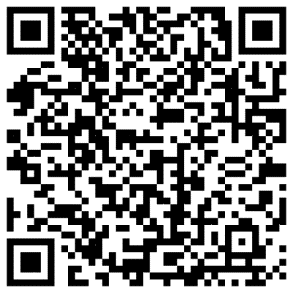 